CSEI Nr. 1 Oradea   										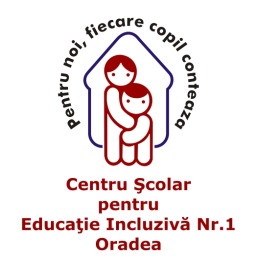 Numele și prenumele                               								                                                                        Cls. a VIII-a AResurse video youtube : Mate pe scurt – Ordinea efectuării operațiilorhttps://www.youtube.com/watch?v=WjqqUjDkh1c    					Fisă de lucru Încercuiți rezultatul corect :22 x 10+ 11 = 231, 203, 241220 + 11 = 231300 x 10 + 190 = 3109, 490, 319050 x 4 + 330 = 508, 503,53018 x 5 + 240 =440, 330, 410710+ 80 x6 = 1198, 998, 11904000 + 6 x 100 =4600, 6400 ,4060281 x10 + 55x 10 = 3360, 3036,33068 x10 +3 x100+ 5 x 1000 =5380, 5308,  5830Notați cu adevărat A sau fals F:123 x 3 = 396  ( F )  369427 x 2 = 854  (  )38 x 4  =  153  (   )205 x 2 = 422  (   )480 x 3 = 1440  (  )75 x 7 = 552   (  )127 + 35 = 171 (  )374 + 16  = 390 (  )529 +11 = 551  (  )489 – 99 = 390 (  )321 – 12 = 209 (  )748 – 53 = 695  (  )Calculați în scris : 23 x      45 x      102 x         234 x        410 x      15            23              11             23Intr- o lădiță sunt 12 kg de căpșuni . Câte kilograme de căpșuni vor fi în 12 lădițe?12 lădițe se scriu  12 = 10 + 2În 10 lădițe vor 10 x 12 kg  = ? kg-în 2 lădițe vor fi  2 x 12 Kg = ? kgScriem problema într-un singur exercițiu :12 x 10 + 12 x 2 = ? Un caiet costă 4 lei, iar un bloc de desen 14 lei. Cât vor costa 7 caiete și 2 blocuri de desen ?